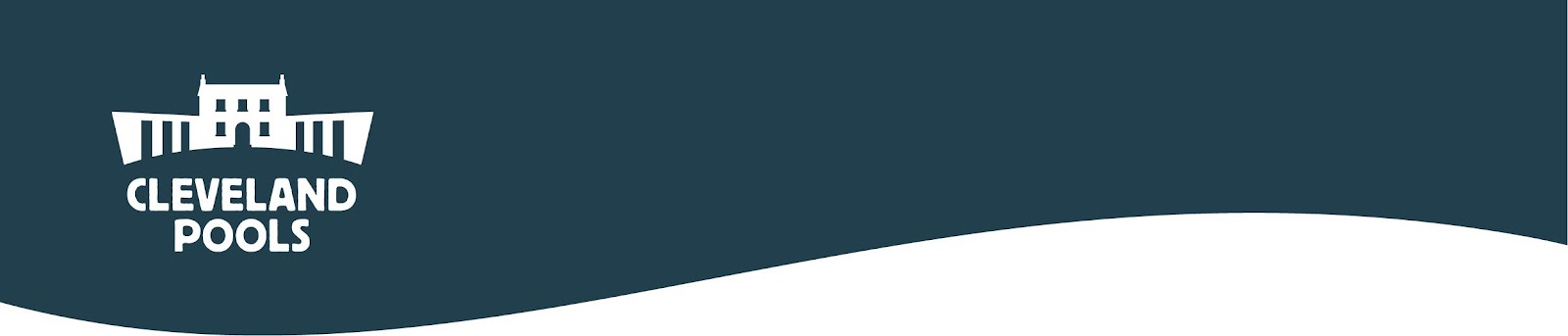 Learning & Community Engagement TrusteeCleveland Pools in Bath is England’s oldest lido dating back over 200 years which reopened once again in 2023. Following a long volunteer-led campaign and a grant by the National Lottery Heritage Fund, this wonderful heritage site is now a unique and modern, open-air public swimming pool.  We are now working closely with the Pools operator to ensure the Trust’s values of community, sustainability and inclusion continue into everyday life at the Pools.We are seeking a Learning and Community Engagement Trustee to provide strategic input on meaningful community participation, identify ways to ensure diversity of community engagement and support the development of heritage learning opportunities across all age groups. Key tasks will include:Provide strategic guidance and input to the heritage assets review and creation of a working group.Lead the roll out and be the main point of contact for the KS2 history programmeMaintain oversight of the Curious Club STEM programme.Work closely with and supporting staff with responsibility for volunteer and community engagement.Advise on how community input is evaluated and reported.Provide strategic oversight of Trust’s audience development.Help to identify ways to ensure diversity of community engagement.Participate in the group monitoring the KPIs agreed with the Trust’s pools operating partner.Work with the Fundraising Trustee to manage existing sponsorship agreements and identify potential future funding opportunities.As a Trustee, you will also contribute to monthly Trustee meetings and other relevant meetings and attend key events as a representative of Cleveland Pools Trust.  All Trustees are required to represent the Trust’s agreed position when speaking publicly on behalf of the organisation and comply with our governing document and other relevant legislation or regulations.With first-hand knowledge of the museum and heritage sector, our ideal Trustee will have experience in managing community engagement projects and working with volunteers. If you have specialist skills in this area and are enthusiastic about contributing to the future success of the Cleveland Pools, join our friendly team!To express interest in the role, please send a cv or video application to Polly Rathbone Ward, HR Trustee, polly@clevelandpools.org.uk   